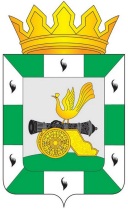 МУНИЦИПАЛЬНОЕ ОБРАЗОВАНИЕ«СМОЛЕНСКИЙ РАЙОН» СМОЛЕНСКОЙ ОБЛАСТИСМОЛЕНСКАЯ РАЙОННАЯ ДУМАРЕШЕНИЕот 31 января 2019 года             № 11Об утверждении Положения об отделе по культуре, туризму и спорту Администрации муниципального образования «Смоленский район» Смоленской областиРуководствуясь Федеральным законом от 6 октября 2003 года 
№ 131- ФЗ «Об общих принципах организации местного самоуправления в Российской Федерации», «Основами законодательства Российской Федерации о культуре», утвержденными ВС РФ от 9 октября 1992 года 
№ 3612-I, Федеральным законом от 4 декабря 2007 года № 329-ФЗ «О физической культуре и спорте в Российской Федерации», решением Смоленской районной Думы от 27 декабря 2018 года № 82 «Об утверждении структуры Администрации муниципального образования «Смоленский район» Смоленской области», Уставом муниципального образования «Смоленский район» Смоленской области, Смоленская районная ДумаРЕШИЛА:1. Утвердить прилагаемое Положение об отделе по культуре, туризму и спорту Администрации муниципального образования «Смоленский район» Смоленской области.2. Решение Смоленской районной Думы от 25 августа 2016 года № 62 «Об утверждении Положения о комитете по культуре Администрации муниципального образования «Смоленский район» Смоленской области» признать утратившим силу.3. Настоящее решение вступает в силу после официального опубликования в газете «Сельская правда» и распространяется на правоотношения, возникшие с 1 января 2019 года.Глава муниципального образования«Смоленский район» Смоленской области                        О.Н. ПавлюченковаПредседательСмоленской районной Думы	                                                         С.Е. ЭсальнекУТВЕРЖДЕНОрешением Смоленской районной Думы от 31 января 2019 года  № 11ПОЛОЖЕНИЕоб отделе по культуре, туризму и спортуАдминистрации муниципального образования«Смоленский район» Смоленской области1. Общие положения1.1. Отдел по культуре, туризму и спорту Администрации муниципального образования «Смоленский район» Смоленской области (далее - Отдел) является структурным подразделением Администрации муниципального образования «Смоленский район» Смоленской области, осуществляющим реализацию полномочий Администрации муниципального образования «Смоленский район» Смоленской области по решению вопросов местного значения в области культуры, туризма и спорта.1.2. Полное официальное название: отдел по культуре, туризму и спорту Администрации муниципального образования «Смоленский район» Смоленской области.1.3. Сокращенное наименование: Отдел по культуре, туризму и спорту.1.4. Отдел руководствуется в своей деятельности Конституцией Российской Федерации, федеральными законами, указами и распоряжениями Президента Российской Федерации, постановлениями и распоряжениями Правительства Российской Федерации, иными федеральными правовыми актами, Уставом Смоленской области, областными законами, указами и распоряжениями Губернатора Смоленской области, постановлениями и распоряжениями Администрации Смоленской области, иными правовыми актами Смоленской области, Уставом муниципального образования «Смоленский район» Смоленской области, иными муниципальными правовыми актами муниципального образования «Смоленский район» Смоленской области, а также настоящим Положением.1.5. Отдел является правопреемником комитета по культуре Администрации муниципального образования «Смоленского район» Смоленской области и принимает на себя все его обязательства и права.1.6. Отдел в своей деятельности подотчетен Главе муниципального образования «Смоленский район» Смоленской области.1.7. Отдел в пределах своей компетенции и в установленном порядке осуществляет взаимодействие с федеральными органами государственной власти, в том числе их территориальными подразделениями, органами исполнительной власти Смоленской области, иными государственными органами, органами местного самоуправления муниципального образования «Смоленский район» Смоленской области, организациями всех организационно-правовых форм.1.8. В непосредственном ведении отдела находятся муниципальные учреждения культуры.1.9. Отдел наделяется правами юридического лица, имеет счета в банковских учреждениях, печать с изображением герба Смоленской области и своим наименованием, а также бланки и штампы.1.10. Деятельность отдела финансируется за счет средств местного бюджета.1.11. Место нахождения отдела: 214019, г. Смоленск, проезд Маршала Конева, д.28 Е.1.12. Отдел обеспечивает при реализации своих полномочий приоритет целей и задач по содействию развитию конкуренции на товарных рынках в установленной сфере деятельности.2. Основные задачи отдела2.1. Основными задачами отдела являются:2.1.1. исполнение и обеспечение полномочий Администрации муниципального образования «Смоленский район» Смоленской области в сфере культуры, туризма и спорта;2.1.2. организация правовых основ развития и функционирования сферы культуры, туризма и спорта; 2.1.3. обеспечение необходимых условий для реализации прав граждан на свободу творчества, участие в культурной жизни и пользование учреждениями культуры и учреждениями дополнительного образования, на доступ к культурным ценностям, сохранение исторического и культурного наследия;2.1.4. создание благоприятной социокультурной среды для воспитания и развития личности, формирования у жителей позитивных ценностных установок;2.1.5. создание условий для развития местного традиционного народного художественного творчества в поселениях, входящих в состав муниципального образования «Смоленский  район» Смоленской области;2.1.6. развитие творческих способностей населения независимо от возраста;2.1.7. удовлетворение дополнительных образовательных потребностей детей, граждан, общества и государства в сфере культуры, туризма и спорта;2.1.8. развитие и популяризация физической культуры и массового спорта на территории муниципального образования среди различных групп населения;2.1.9. организация библиотечного обслуживания населения межпоселенческими библиотеками, комплектование и обеспечение сохранности их библиотечных фондов;2.1.10. формирование у населения здорового образа жизни;2.1.11. создание условий для реализации прав граждан на пользование услугами муниципальных учреждений, осуществляющих спортивную подготовку, обеспечение иных мер для развития физической культуры и массового спорта;2.1.12. создание условий для обеспечения поселений, входящих в состав муниципального образования «Смоленский район» Смоленской области, услугами по организации досуга и услугами организаций культуры; 2.1.13. создание условий для реализации молодежью общественно значимых инициатив и включения молодежи в активную общественную жизнь, воспитание гражданственности и патриотизма;2.1.14. формирование положительного имиджа муниципального образования «Смоленский район» Смоленской области, информационное обеспечение туризма;2.1.15. развитие культурных связей в рамках компетенции отдела;2.1.16. создание условий для развития местного традиционного народного художественного творчества в поселениях, входящих в состав муниципального образования «Смоленский  район» Смоленской области;2.1.17. сохранение, использование и популяризация объектов культурного наследия (памятников истории и культуры), находящихся в собственности муниципального образования «Смоленский  район» Смоленской области, охрана объектов культурного наследия (памятников истории и культуры) местного (муниципального) значения, расположенных на территории муниципального образования «Смоленский район» Смоленской области;2.1.18. разработка и осуществление мер, направленных на укрепление межнационального и межконфессионального согласия, поддержку и развития языков и культуры народов Российской Федерации, проживающих на территории Смоленского района, реализацию прав национальных меньшинств, обеспечение социальной и культурной адаптации мигрантов, профилактику межнациональных (межэтнических) конфликтов;2.1.19. обеспечение условий для развития на территории муниципального образования «Смоленский район» Смоленской области физической культуры, школьного спорта и массового спорта, организация проведения официальных физкультурно-оздоровительных и спортивных мероприятий Смоленского района;2.1.20. организация и осуществление мероприятий межпоселенческого характера по работе с детьми и молодежью;2.1.21. обеспечение  при реализации своих полномочий приоритет целей и задач по содействию развитию конкуренции на товарных рынках в установленной сфере деятельности.3. Полномочия и основные функции Отдела3.1. Отдел обеспечивает реализацию полномочий Администрации муниципального образования «Смоленский район» Смоленской области по решению вопросов местного значения в сфере культуры, туризма и спорта.3.2. Отдел осуществляет в соответствии с муниципальными правовыми актами полномочия главного распорядителя денежных средств муниципального образования «Смоленский  район» Смоленской области и средств, поступивших в бюджет муниципального образования «Смоленский район» Смоленской области.3.3. Отдел в соответствии с возложенными на него полномочиями выполняет следующие функции:3.3.1. разработка и реализация планов и программ комплексного социально–экономического  развития муниципального образования «Смоленский район» Смоленской области в сфере культуры, туризма и  спорта;3.3.2. финансовое, организационное, информационное и иное обеспечение культурно-массовых, спортивно-оздоровительных мероприятий, а также мероприятий в сфере туризма;3.3.3. организация библиотечного обслуживания населения межпоселенческими библиотеками, комплектование и обеспечение сохранности их библиотечных фондов;3.3.4. организация разработки муниципальных заданий по предоставлению муниципальных услуг, выполнению работ, в том числе платных, в сфере культуры, туризма, спорта  для подведомственных учреждений;3.3.5. разработка и осуществление мер, направленных на укрепление межнационального и межконфессионального согласия, поддержку и развития языков и культуры народов Российской Федерации, проживающих на территории Смоленского района, реализацию прав национальных меньшинств, обеспечение социальной и культурной адаптации мигрантов, профилактику межнациональных (межэтнических) конфликтов;3.3.6. организация подготовки, переподготовки и повышения квалификации специалистов отдела;3.3.7. создание условий для обеспечения поселений, входящих в состав муниципального образования «Смоленский район» Смоленской области, услугами по организации досуга и услугами организаций культуры;3.3.8. предоставление в установленном порядке специалистов отдела и работников подведомственных учреждений к государственным и иным наградам, премиям, Почетным званиям;3.3.9. рассмотрение обращений граждан по вопросам, относящимся к компетенции отдела;3.3.10. создание условий для обеспечения поселений, входящих в состав Смоленского района, услугами по организации досуга и услугами организаций культуры;3.3.11. заключение договоров с предприятиями, организациями, учреждениями и органами государственного управления, расположенными в Российской Федерации и за ее пределами по вопросам, входящим в компетенцию отдела;3.3.12. сохранение, использование и популяризация объектов культурного наследия (памятников истории и культуры), находящихся в собственности муниципального образования «Смоленский  район» Смоленской области, охрана объектов культурного наследия (памятников истории и культуры) местного (муниципального) значения, расположенных на территории муниципального образования «Смоленский район» Смоленской области;3.3.13. обеспечение условий для развития на территории муниципального  образования «Смоленский район» Смоленской области физической культуры, школьного спорта  и массового спорта, организация проведения официальных физкультурно-оздоровительных и спортивных мероприятий в Смоленском районе;3.3.14. организация и осуществление мероприятий межпоселенческого характера по работе с детьми и молодежью.3.4. В сфере культуры и искусства:3.4.1. разработка и реализация нормативных правовых актов, обеспечивающих основу сохранения и развития культуры и искусства в муниципальном образовании «Смоленский район» Смоленской области;3.4.2. сохранение и совершенствование единого культурного пространства на территории муниципального района;3.4.3. определение целей, приоритетов и формирование концепции сохранения и развития следующих видов культурной деятельности: библиотечного и музейного дела, любительского искусства (самодеятельного художественного творчества), культурно-досуговой деятельности, дополнительного образования детей в сфере культуры и искусства, кинообслуживание населения;3.4.4. обеспечение финансовых и иных условий, необходимых для развития библиотечного и музейного дела в районе, а также хранения, пополнения и использования библиотечного и музейного фондов, осуществление контроля за их состоянием;3.4.5. обеспечение развития в муниципальном образовании музыкального, изобразительного, народного творчества и художественной самодеятельности, поддержка деятельности творческих организаций и объединений;3.4.6. организация и проведение региональных, областных, районных фестивалей, праздников самодеятельного и профессионального творчества, конференций, совещаний по всем направлениям деятельности;3.4.7. проведение мероприятий по популяризации объектов культурного наследия;3.4.8. содействие деятельности творческих союзов на территории района;3.4.9. организация библиотечного обслуживания населения межпоселенческими библиотеками, комплектование и обеспечение сохранности их библиотечных фондов;3.4.10. создание условий для обеспечения поселений, входящих в состав муниципального образования «Смоленский район» Смоленской области, услугами по организации досуга и услугами организаций культуры;3.4.11. создание условий для развития местного традиционного народного художественного творчества в поселениях, входящих в состав муниципального образования «Смоленский  район» Смоленской области;3.4.12. сохранение, использование и популяризация объектов культурного наследия (памятников истории и культуры), находящихся в собственности муниципального образования «Смоленский район» Смоленской области, охрана объектов культурного наследия (памятников истории и культуры) местного (муниципального) значения, расположенных на территории муниципального образования «Смоленский район» Смоленской области;3.4.13. организация и осуществление мероприятий межпоселенческого характера по работе с детьми и молодежью.3.5. В сфере туризма:3.5.1. обеспечение выработки и последующей реализации основных направлений политики в сфере туризма;3.5.2. участие в разработке и реализации мероприятий, направленных на развитие туризма в рамках установленных полномочий, в том числе организация и проведение на территории муниципального образования смотров, конкурсов, фестивалей, конференций, встреч, выставок и иных мероприятий через подведомственные учреждения отдела;3.5.3. осуществление анализа и прогнозирования тенденций развития сферы туризма;3.5.4. осуществление в пределах своей компетенции методической и консультативной работы, обеспечение развития информационной системы в сфере туризма, издание справочно-информационной, методической и другой литературы;3.5.5. сохранение, использование и популяризация объектов культурного наследия (памятников истории и культуры), находящихся в собственности муниципального образования «Смоленский район» Смоленской области, охрана объектов культурного наследия (памятников истории и культуры) местного (муниципального) значения, расположенных на территории муниципального образования «Смоленский район» Смоленской области.3.6. В сфере спорта:3.6.1. участие в реализации и обеспечении текущего контроля за исполнением муниципальных программ в сфере физической культуры и спорта;3.6.2. осуществление сбора, обобщения и анализа статистической отчетности по вопросам реализации развития физической культуры и спорта;3.6.3. участие в организации физкультурно-оздоровительной работы с детьми, подростками и молодежью, способствование их привлечению к систематическим занятиям физической культурой, спортом, проведение мероприятий по пропаганде здорового образа жизни;3.6.4. формирование и утверждение календарных программ молодежных, физкультурно-спортивных мероприятий, обеспечение их подготовки и безопасные условия проведения, участие в организации и проведении на территории муниципального образования «Смоленский  район» Смоленской области всероссийских и областных спортивных соревнований, турниров и иных мероприятий;3.6.5. обеспечение условий для развития на территории муниципального образования «Смоленский район» Смоленской области физической культуры, школьного спорта и массового спорта, организация проведения официальных физкультурно-оздоровительных и спортивных мероприятий в Смоленском районе;3.6.6. осуществление награждения спортивными наградами, атрибутикой победителей и призеров спортивных соревнований, работников физической культуры и спорта, ветеранов спорта, юбиляров и активистов физкультурного движения, коллективы физической культуры;3.6.7. разработка и реализация календарных планов физкультурных и спортивных мероприятий муниципального образования «Смоленский район» Смоленской области, в том числе включающих в себя физкультурные и спортивные мероприятия по реализации комплекса ГТО;3.6.8. организация и осуществление мероприятий межпоселенческого характера по работе с детьми и молодежью; 3.7. Осуществляет иные функции, отнесенные законодательством и Уставом муниципального образования «Смоленский  район» Смоленской области к ведению муниципального образования и закрепленные за отделом  муниципальными правовыми актами.4. Права отделаОтдел имеет право:4.1. в соответствии с законодательством Российской Федерации запрашивать и получать в установленном порядке от руководителей органов государственной власти, органов местного самоуправления, организаций информацию и материалы в части и объемах, необходимых для осуществления своих функций; 4.2. вносить предложения Главе муниципального образования «Смоленский  район» Смоленской области по вопросам, отнесенным к его компетенции.4.3. разрабатывать методические материалы и рекомендации по вопросам, отнесенным к его компетенции;4.4. участвовать в служебных совещаниях, семинарах и других мероприятиях по вопросам, связанным с деятельностью отдела;4.5. приобретать методическую, научно-исследовательскую литературу, периодические издания, программное обеспечение по вопросам, связанным с деятельностью отдела; 4.6. проводить совещания для рассмотрения вопросов своей компетенции;4.7. осуществлять иные действия, предусмотренные действующим законодательством;4.8. пользоваться в установленном порядке закрепленным за ним имуществом.5. Организация деятельности отдела5.1. Положение об отделе утверждается решением Смоленской районной Думы.5.2. Руководство деятельностью отдела осуществляет начальник отдела, назначаемый на должность и освобождаемый от должности распоряжением Главы муниципального образования «Смоленский район» Смоленской области.5.3. Начальник отдела:5.3.1. осуществляет руководство деятельностью отдела, несет персональную ответственность за выполнение возложенных на отдел задач;5.3.2. организует работу по подбору и расстановке кадров, вносит предложения Главе муниципального образования «Смоленский  район» Смоленской области по приему на работу сотрудников и их увольнению в порядке, установленном федеральным и областным законодательством;5.3.3. издает в пределах своей компетенции приказы, обязательные для исполнения специалистами отдела, работниками муниципальных учреждений, находящихся в введении отдела;5.3.4. подписывает в пределах своей компетенции служебную документацию;5.3.5. без доверенности действует от имени отдела  во всех организациях и органах власти;5.3.6. в установленном порядке вносит предложения о поощрении работников отдела и наложении на них дисциплинарных взысканий;5.3.7. осуществляет иные полномочия, предоставленные ему Главой муниципального образования «Смоленский  район» Смоленской области;5.3.8. согласовывает структуру, штатные расписания, планы финансово-хозяйственной деятельности муниципальных учреждений, находящихся в ведении отдела, а также сметы расходов на содержание учреждений в пределах ассигнований, утвержденных на соответствующий период, подписывает финансовые документы;5.3.9. осуществляет прием граждан по вопросам, отнесенным к компетенции отдела;5.3.10. организует и контролирует своевременное и качественное рассмотрение работниками отдела обращений граждан, юридических лиц, органов местного самоуправления по вопросам, относящихся к направлению деятельности отдела;5.3.11. осуществляет иные полномочия в соответствии с действующим законодательством.5.4. Отдел пользуется в установленном порядке закрепленным за ним имуществом.6. Реорганизация или ликвидация отдела6.1. Реорганизация или ликвидация отдела осуществляется в соответствии с федеральным и областным законодательством.